ΠΡΟΣΚΛΗΣΗ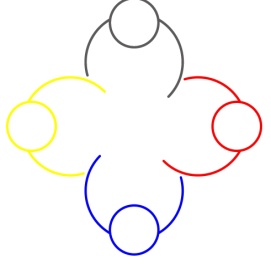 Αγαπητές/οιΘα είναι χαρά μας να σας συναντήσομε  στο 2ο ΕΠΙΣΤΗΜΟΝΙΚΟ ΣΥΝΕΔΡΙΟ «ΠΑΡΑΣΤΑΣΙΑΚΕΣ ΤΕΧΝΕΣ ΣΤΗΝ ΕΚΠΑΙΔΕΥΣΗ: συλλογικότητα, σκέψη και εμπειρία», που θα πραγματοποιηθεί 23 και 24  Μαρτίου 2018, στην Πάτρα, από το Πανεπιστήμιο Πατρών σε συνεργασία με την Εφορεία Αρχαιοτήτων  Αχαΐας | Αρχαιολογικό Μουσείο Πατρών και με την υποστήριξη  των:  DERIDAncetheatre Ensemble & Symposium team ARTs in eDUΣκοπός τoυ Συνεδρίου είναι να προωθήσει τον προβληματισμό, το διάλογο, την έρευνα στη σύγχρονη καλλιτεχνική πρακτική που αφορά στις Παραστασιακές Τέχνες γενικά και στις Παραστασιακές Τέχνες στην Εκπαίδευση.Απευθύνεται στην Ελληνική και Διεθνή,  καλλιτεχνική και  ακαδημαϊκή κοινότητα και προσκαλεί καλλιτέχνες και ερευνητές που ασχολούνται σε καλλιτεχνικά και επιστημονικά πεδία σχετικά με τις παραστασιακές τέχνες, την ποίηση, την αρχιτεκτονική και γενικώς τις σύγχρονες εξελίξεις της τέχνης, της παιδαγωγικής και της διδακτικής της αισθητικής παιδείας να συμμετάσχουν με ομιλίες, προφορικές παρουσιάσεις και posters, εργαστήρια, παραστάσεις και προβολές βίντεο. Μπορεί επίσης όποιος επιθυμεί, χωρίς να υποβάλει εργασία,  να συμμετάσχει και να αποκτήσει πολύτιμες εμπειρίες και γνώσεις σχετικά με την τρέχουσα έρευνα στο θέμαΘΕΜΑΤΙΚΕΣ ΕΝΟΤΗΤΕΣΠαραστασιακές τέχνες στην εκπαίδευση: Χορός | Χοροθέατρο | Θέατρο | Ρυθμική Αγωγή | Τοποειδικές συμμετοχικές επιτελέσεις | Δημιουργικές πρακτικές  γραφής και επιτέλεσηςΔράσεις Περιβαλλοντικής Εκπαίδευσης και Παραστασιακές Τέχνες  Performance WritingΕπιτελεστικές πρακτικές σύγχρονης τέχνης. Παρεμβάσεις στη  δημόσια σφαίρα σε δεδομένες συνθήκες 
Επιτελέσεις ενεργοποίησης φυσικού τοπίου|  ​Μνημονικές Διαδράσεις σε Μουσεία & Αρχαιολογικούς Χώρους​ ΣΗΜΑΝΤΙΚΕΣ ΗΜΕΡΟΜΗΝΙΕΣ  ​Η πρόσκληση υποβολής περιλήψεων εργασιών έχει ξεκινήσειΛήξη υποβολής περιλήψεων των  εργασιών  27 |01| 2018Ενημέρωση αποδοχής εργασιών 17| 02|2018Υποβολή τελικών περιλήψεων εργασιών για το πρόγραμμα του συνεδρίου 27 |02|2018Ανακοίνωση προγράμματος 09 | 03 | 2018Υποβολή τελικών εργασιών για τα πρακτικά του Συνεδρίου 20 | 03 | 2018Διεξαγωγή Συμποσίου 23 @ 24 |03 | 2018Η γλώσσα διεξαγωγής του συμποσίου θα είναι η Ελληνική και η Αγγλική.	
Πληροφορίες για το συνέδριο  στην ιστοσελίδα http://performingartsineducationpatras.weebly.com/ Η  πρόεδρος του ΣυνεδρίουΔρ. Μαρία -Μάρω ΓαλάνηΤο Συνέδριο χρηματοδοτείται από τον Ειδικό Λογαριασμό Κονδυλίων Έρευνας (ΕΛΚΕ ) του Πανεπιστημίου Πατρών